Wortschatz Finden Sie zu den Adjektiven Antonyme. Frau Schwarz und Herr Weiß sind sehr unterschiedlich: Sie ist dick, er ist dünn. dickdünn 1  Wenn sie morgens aufsteht, ist sie munter.  Er dagegen ist   .  / munter 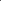 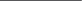 2  Sie ndet das Fußballspiel interessant, er ndet es   .  / interessant 3  Sie hört Musik gerne laut, er lieber  / laut 4  Sie mag dunkle Möbel, er  / dunkel 5  Sie ist geizig, er   .  / geizig 6  Sie kauft nur preiswerte Lebensmittel, er .  / preiswert 7  Sie trägt ganz normale Kleidung, er kleidet sich gern   . /  normal 8  Wenn sie sich mit einem Thema beschäftigt, dann tut sie es gründlich, er dagegen betrachtet manchmal die Dinge etwas   .  / gründlich 9  Sie nimmt das Leben schwer und ist oft traurig, er dagegen nimmt vieles   und ist meistens   .  / schwer 10  Gegenüber anderen ist Frau Schwarz oft schweigsam, Herr Weiß aber ist sehr   ./ schweigsam  11  Manche bezeichnen sie als zurückhaltend, ihn als   / zurückhaltend .  12  Sie macht gern schwierige Grammatikübungen, er bevorzugt   .  / schwierig 